Про затвердження номенклатури справ ОЗО «Баришівський ліцей»на 2024 рік         Відповідно до Закону України від 24 грудня 1993 року № 3418 «Про Національний архівний фонд та архівні установи», наказів Міністерства юстиції України від 18 червня 2015 року № 1000/5 «Про затвердження Правил організації діловодства та архівного зберігання документів у державних органах, органах місцевого самоврядування, на підприємствах, в установах і організаціях» та від 12 квітня 2012 року № 578/5 «Про затвердження Переліку типових документів, що створюються під час діяльності державних органів та органів місцевого самоврядування, інших установ, підприємств та організацій, із зазначенням строків зберігання документів», наказів Міністерства освіти і науки України від 25 червня 2018 року № 676 «Про затвердження Інструкції з діловодства у закладах загальної середньої освіти», Державного підприємства «Український науково-дослідний і навчальний центр проблем стандартизації, сертифікації та якості» (ДП «УкрНДНЦ») від 01 липня 2020 року № 144 «Державна уніфікована система документації. Уніфікована система організаційно-розпорядчої документації. Вимоги до оформлення документів» та Міністерства розвитку економіки, торгівлі та сільського господарства України від 12 березня 2021 року № 526 «Про затвердження національного класифікатора НК 010:2021 та скасування національного класифікатора ДК 010-98», згідно протоколу засідання експертної комісії ОЗО  від 29.12.2023 № 562-о щодо схвалення проєкту номенклатури закладу, а також з метою встановлення у закладі єдиного порядку формування справ, забезпечення їх обліку, оперативного пошуку документів за їх змістом і видом, визначення строків зберігання справ, посилення персональної відповідальності працівників за належну організацію роботи зі службовою кореспонденцією та діловими паперами,НАКАЗУЮ:           1. Затвердити номенклатуру справ ОЗО «Баришівський ліцей» Баришівської селищної  ради  Київської  області на 2024 рік (додається) та ввести її в дію із 01 січня 2024 року.         2. Працівникам закладу, відповідальним за формування та зберігання справ закладу забезпечити:        1) упорядкування справ відповідно до затвердженої номенклатури справ на 2024 рік;до 31.01.2024       2) ведення справ згідно з функціональними обов’язками відповідно до затвердженої номенклатури справ;упродовж 2024 року      3) збереження справ на робочому місці під час їх ведення.упродовж 2024 року        3. Заступникам директора з НВР , відповідальним за організацію діловодства у закладі, та секретарю Мірошниченко М.С., Милашич М.М., відповідальній за архів, забезпечити надання працівникам закладу для використання у роботі засвідчені в установленому порядку витяги з відповідних розділів затвердженої номенклатури справ закладу.         4. Контроль за виконанням наказу залишаю за собою.	Директор ОЗО                               Наталія КАЛМИКОВА	Ознайомлені	                                Наталія ТРОФІМОВА     	                                                     Вікторія ЛЕПЕТА	                                                Людмила ТКАЧЕНКО  	                                       Лілія БОЛОСОВА                Марія МІРОШНИЧЕНКО                                                                        Марія МИЛАШИЧ	БАРИШІВСЬКА СЕЛИЩНА РАДА	     ОПОРНИЙ ЗАКЛАД ОСВІТИ	     «БАРИШІВСЬКИЙ ЛІЦЕЙ»		    Н А К А З	БАРИШІВСЬКА СЕЛИЩНА РАДА	     ОПОРНИЙ ЗАКЛАД ОСВІТИ	     «БАРИШІВСЬКИЙ ЛІЦЕЙ»		    Н А К А З 29.12. 2023 	                                  смт Баришівка	          №  114-о	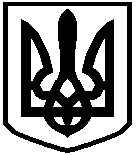 